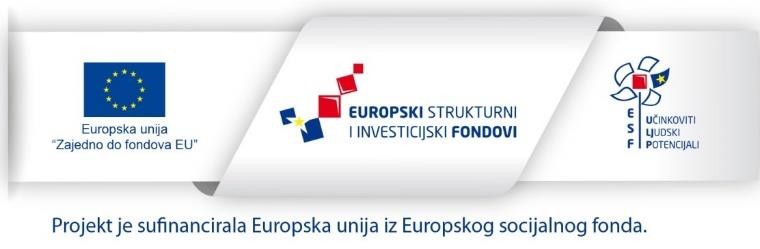 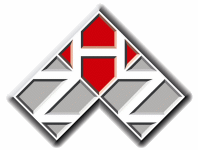 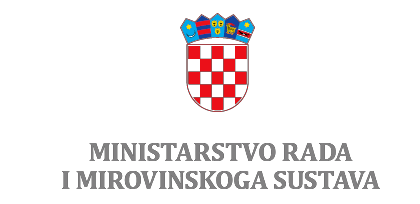 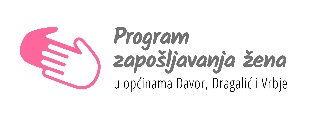 „PROGRAM ZAPOŠLJAVANJA ŽENA U OPĆINAMA DAVOR, DRAGALIĆ I VRBJE“Poštovani sugrađani,Hrvatski Crveni križ Gradsko društvo Crvenog križa Nova Gradiška dostavlja Vam paket u sklopu projekta „Program zapošljavanja žena u općinama Davor, Dragalić i Vrbje“ financiran iz Europskog socijalnog fonda.PAKET HIGIJENE - PAKET A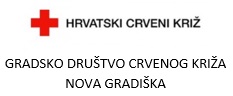 Vaše Gradsko društvo Crvenog križa                       Nova Gradiška          „PROGRAM ZAPOŠLJAVANJA ŽENA U OPĆINAMA DAVOR, DRAGALIĆ I VRBJE“Poštovani sugrađani,Hrvatski Crveni križ Gradsko društvo Crvenog križa Nova Gradiška dostavlja Vam paket u sklopu projekta „Program zapošljavanja žena u općinama Davor, Dragalić i Vrbje“ financiran iz Europskog socijalnog fonda.PAKET HIGIJENE - PAKET BVaše Gradsko društvo Crvenog križa                      Nova Gradiška          ARTIKLJed.mjeraKOLIČINASAPUN toaletni 100g, kom1,00ŠAMPON za kosu min. 250 mlkom1,00TOALETNI PAPIR troslojni 10/1pakiranje1,00TEKUĆINA ZA PRANJE SUĐA 500mlkom1,00PAPIRNATI RUČNICI dvoslojni 2/1pakiranje1,00SREDSTVO ZA DEZINFEKCIJU prostora min. 750 mlkom1,00METLA UNUTARNJAkom1,00BRISAČ PODA S RESAMAkom1,00KANTA S OCJEĐIVAČEMkom1,00KUHINJSKE KRPE minimalno 5 kompakiranje1,00SPUŽVICA ZA PRANJE SUĐA S ABRAZIVNIM SLOJEMkom1,00UNIVERZALNA ČETKAkom1,00ŽICA ZA SUĐE - inox, univerzalna min. 2 kompakiranje1,00ZAŠTITNE JEDNOKRATNE MASKE 100/1pakiranje1,00ARTIKL Jed. mjera KOLIČINASAPUN tekući min.250 mlkom1,00ŠAMPON za kosu min. 250 ml kom1,00PRAŠAK ZA RUBLJE minimalno 1,3 kgpakiranje1,00TOALETNI PAPIR troslojni 10/1pakiranje1,00TEKUĆINA ZA PRANJE SUĐA 500mlkom1,00PAPIRNATI RUČNICI dvoslojni 2/1pakiranje1,00SREDSTVO ZA DEZINFEKCIJU prostora min. 750 mlkom1,00GEL ZA TUŠIRANJE min. 250 mlkom1,00PASTA ZA ZUBE 75 mlkom1,00ČETKICA ZA ZUBE kom1,00SREDSTVO ZA PRANJE STAKLENIH POVRŠINA min. 750 mlpakiranje1,00VLAŽNE MARAMICE min. 80 komadapakiranje1,00SPUŽVICA  ZA PRANJE SUĐA S ABRAZIVNIM SLOJEMkom1,00VREĆE ZA SMEĆE s vezicom  min. 40l 15/1pakiranje1,00UNIVERZALNA KREMA min. 200mlkom1,00OMEKŠIVAČ ZA RUBLJE min 1lpakiranje1,00